UNIVERSIDAD GUADALAJARA LAMARMPI DANIEL CARLOS BUENROSTROMEDICINA BASADA EN EVIDENCIADR. HUGO SAHAGUNMATRICULA LME3129                           20/03/2014-EUGENIA BURGOS D.1,2, CARLOS MANTEROLA D.1. Cómo interpretar un artículo sobre pruebas diagnósticas. Rev. Chilena de Cirugía. Vol 62 - Nº 3, Junio 2010; pág. 301-308-Juan Carlos Lopez Alvarengo, Gregorio Tomas Obrador. Estudios de asociación y riesgo. Capítulo 8. En acervos.-Francisco Lopez Jimenez, Luis Eduardo P.Rhode, Max Alberto Luna Jimenez. Conceptos avanzados en la interpretación de pruebas diagnósticas. Capitulo 7. En acervos.TIPOS DE ESTUDIOSPRUEBAS DIAGNÓSTICAS
COHORTESCASOS Y CRONTOLESTipo de estudio al que pertenece-Observacional-Analítico-ProspectivoEstudio observacional analítico de carácter prospectivo Estudio observacional analítico de carácter retrospectivo Medidas de asociación /criterios de validez      Seguridad:     -Valor predictivo(VPP,VPN)    Validez:
- Sensibilidad              -EspecificidadRiesgo relativo(RR)Odds ratio (OR)
Razón de MomiosFórmulas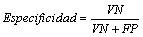 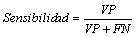 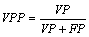 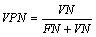 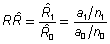 Razón de Momios = a/b : c/d   =    ad/bc  Sesgos más comunes Sesgo de confirmación diagnósticaSesgo de interpretación de las pruebasSesgo debido a resultados no interpretablesAusencia del Gold StandardSesgo de selección Sesgo durante el seguimiento Sesgo de información  Sesgo en la evaluación del resultadoSesgo del observador Sesgo de selecciónSesgo de BerksonFalacia de NeymanSesgo de referencia selectivaSesgo de detección Escala de nivel de evidenciaII, B*II, B*II, B*